                 FEDERATION ALGERIENNE DE FOOTBALL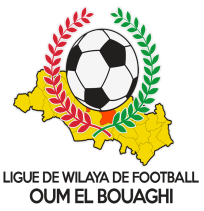 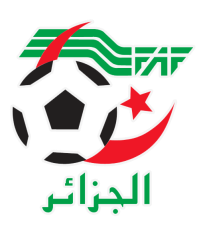                    LIGUE DE WILAYA DE FOOTBALL D’OUM EL BOUAGHIPROGRAMMATION 17eme JOURNEE  CHAMPIONNAT DE WILAYA SENIORESSaison 2022-2023MARDI  28/02/2023JEUDI   02/03/2023VENDREDI  03/03/2023SAMEDI  04/03/2023CRBB ET ARBOH : EXEMPTSOUS TOUTES RESERVESRAPPEL    ( Article  21 )Il est porté a votre connaissance que l’application de l’article 21 des règlements généraux de la FAF est obligatoire pour toutes rencontres officielles. À cet effet les clubs qui reçoivent doivent obligatoirement s’assurer de la présence d’un médecin et d’une ambulance si l’absence du médecin ou de l’ambulance est constatée par l’arbitre celui-ci annule la rencontre et le club est sanctionne par l’article 21 des R/G de la FAF.CONSULTATION DU SITE INTERNETLes clubs sont tenus de consulter le Site Internet de la liguehttp://www.lwfoeb.dz/ pour prendre connaissance des éventuelles modifications dans la programmation et changements des lieux de rencontres et/ou horaire.LieuxRencontresHeuresOBSAIN M’LILACRBH – JBJ 14H00LieuxRencontresHeuresOBSAIN M’LILACSRAM-IRBM11H00AIN M’LILAUSAM – ESSR  14H00LieuxRencontresHeuresOBSKSAR SBAHIASCKS – OAF 14H30AIN BABOUCHEARBAB – CAFAZ 14H30LieuxRencontresHeuresOBSAIN BEIDAUSMAB – USB 14H00